绍兴锦升塑业有限公司2020 年度环境社会责任报告本公司及董事会全体成员保证本报告内容的真实、准确和完整，本报告不存在虚假记载、误导性陈述或者重大遗漏。关于本报告本报告是公司 2020 年度履行环境社会责任的整体报告，真实、客观地反映了公司在经营管理活动中履行环境社会责任的具体实践情况，有利于推动与社会各界的广泛沟通和交流，促进公司持续健康发展。关于本报告的披露内容，说明如下： 报告范围 报告的组织范围：绍兴市锦升塑业有限公司。 报告的时间范围：2020 年 1 月 1 日至 2020 年 12 月 31 日。（三）报告的发布周期：本报告为年度报告，每年随年报发。 二、编制依据 本报告依据《深圳证券交易所创业板上市公司规范运作指引》的有关规定，参考全球报告倡议组织（GRI）《可持续发展报告指南》和《中国企业环境社会责任报告编制指南》等标准编制。 三、数据说明 报告中的财务数据摘自《绍兴市锦升塑业有限公司 2020 年年度报告》，该财务报告经第三方会计师事务所独立审计，其他数据来自公司内部统计。 四、保证声明 本公司董事会及全体董事保证本报告内容不存在任何虚假记载、误导性陈述或重大遗漏，并对其内容的真实性、准确性和完整性承担个别及连带责任。 五、称谓说明 为了便于表述和方便阅读，在报告中“绍兴市锦升塑业有限公司”简称为“锦升塑业”、或 “公司”。 六、发布形式 本报告以中文电子版形式发布，在公司官网可下载本报告的电子文档。第一部分 董事长致辞打好“污染防治攻坚战”，是十九大提出的我国全面建成小康决胜时期的三大战役之一。 作为生态文明建设的重要组成部分，污染防治工作不仅关乎建设美丽中国、满足人民群众美 好生活向往的发展方向，也是“千年大计”发展战略的重要一步。中共中央政治局会议进一 步强调要推动实现“高质量的发展”这一目标。绍兴市锦升塑业有限公司是一家专业生产化妆品塑料包装容器的生产企业。不断突破自我、潜心研发技术，以“零碳无废建设者”为使命，通过全产业链协同优势实现高效能转化，通过技术集成创新打通能源与环保的边界，让更多科技走向工厂，为环境服务，推动中国塑料产业向综合治理、高效用能、循环发展的方向转型升级，解决环境治理的根本问题。 2020 年锦升塑业以实现生态文明建设、改善人居环境为己任，切实履行企业承诺，积极承担环境社会责任，以实际行动将环境改善、员工培养等内容写进企业发展战略当中，追求社会的可持续健康发展。 这一年，我们站在零碳无废建设者的高度，以全产业链的业务处置能力为核心竞争力，使我公司的废气处理、环卫清扫面积、垃圾分类回收、再生资源回收与利用、水务项综合治理项目质量得到较好的改善。面对行业内外环境不同变化，公司不断的改革自我，更新管理 理念，牢记企业使命；同时，公司主动求变，坚持与时俱进的理念，以实际行动践行环境综合服务商的环境社会责任。 在新的经济形势下，锦升塑业的持续健康发展离不开国家、投资者、员工、合作伙伴等利益相关方的支持和信任。锦升塑业将继续秉承持续创新、追求完美、诚信至上、勇担责任的核心价值观，为社会创造卓越价值，使公司快速成为国际化、现代化、专业化的一流的企业。 第二部分 关于我们一、公司简介 绍兴市锦升塑业有限公司成立于2003年，公司专业生产化妆品塑料包装，为全球中高档化妆品产商周全服务。根据不同客户的需求，完成产品的设计、开发、楼具制作、注塑成型、UV喷涂、烫金、丝印、组装及最络成品。主要产品包括亚克力瓶、真空膏霜瓶、真空瓶、乳液泵等产品；所用材料为PMMA、SAN、ABS、PETG、PCTA和PP等。稳定质量和时尚设计的产品，深受国内外客户的嘉爱和好评。为了确保优良及稳定的品质，公司配以独立的品管部门。借助于先进的检验仪器，如全自动喷头检测仪器等，实施质量全程控制。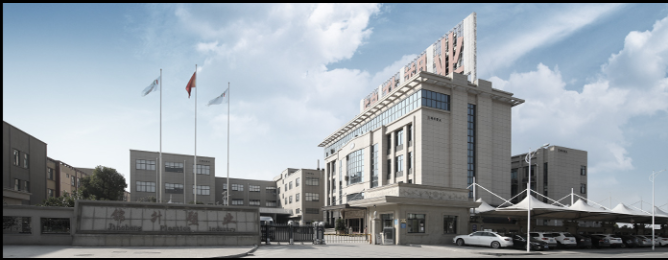 二、公司履行环境社会责任的效益 锦升塑业2020 年坚持精益求精的品质追求，成就服务客户好口碑的理念，和谐发展是企业可持续发展的基础和保障，也是追求基业常青、践行环境社会责任的目标和方向。和谐发展，不仅仅是部分人及群体的和谐，而应该是围绕着公司的所有利益相关方的全面和谐共处。具体而言，包括六个层面：股东-- 员工--客户/伙伴--社区--环境--文化。公司只有实现了与六个层面的和谐共生成长，才能真正践行环境社会责任，实现股东受益、员工受益、伙伴收益、社区享益、环境获益、文化相益的共赢目标。 三、公司履行环境社会责任的制度建设 （一）明晰环境社会责任工作活动参照深交所《主板上市公司规范运作指引》、 《上市公司环境社会责任指引》，根据公司所处新兴环保产业的特点，并结合公司的发展历程，总结出了公司环境社会责任的主要利益相关方、主要关注点及相应的对应措施： （二）建立健全环境社会责任制度保障 公司重视现代企业制度建设，依照环境社会责任理念涉及的范畴，规范了公司治理结构，建立健全了公司管理运营制度，为利益相关方的权益保护提供了制度保障。 公司于2020年修改、完善了《公司章程》，并根据《股东大会议事规则》、《对外投资管理办法》等规章制度，完善法人治理制度。公司建立健全了《信息披露管理制度》、《股东大会议事规则》、《投资者关系管理制度》，保障了股东特别是中小股东的权益，公司按 照 “公开、公开、公正”的原则，真实、及时、准确、完整地披露重大信息，保证股东的知情权与平等权，召开股东大会时，公司提供现场与网络投票相结合的表决方式，保障中小股东行使表决权，保障了股东特别是中小股东的权益。 2、公司建立健全了《内部审计制度》、《财务管理制度》、《资金预算管理制度》、《投资管理制度》、《募集资金管理制度》等资产管理和资金使用制度，加强资金安全和财务风险控 制，保障债权人和投资者利益。 3、公司依据有关劳动法律、法规，保证劳动者的合法权益，严格执行《劳动法》和《劳动合同法》，制订了《安全生产管理办法》、《安全操作规范》、《安全生产事故紧急预案》、 《园林绿化养护制度汇编》、《施工现场管理办法》、《建设管理中心安全管理办法》、 《环境保护管 理制度》、《环保监督管理规定》、《环境风险管理制度》、《生产运营标准管理制度》等安全生产管理制度，不断加强员工的安全生产教育，保障员工权益。 4、公司严格按照《企业内部控制基本规范》及相关配套指引、《上市公司内部控制指引》 等法律法规和规范性文件的要求，持续梳理和完善了《重大信息内部报告制度》、《内幕信息知情人登记管理制度》，以更新后的《内部控制制度》为纲要、以环境控制制度、 业务控制制度、会计系统控制制度、信息系统控制制度、信息传递控制制度、内部审计控制制度为基 础的内部控制制度体系，为公司经营管理合法合规、资产安全、财务报告及相关信息真实完 整提供了合理保证，满足了各利益相关方对公司严控风险、规范治理的利益 诉求。第三部分 公司环境社会责任履行情况2020 年，是塑料产业经历深刻变革的一年，更是锦升开启新赛程，践行革新鼎新之路的一年。在这一年，锦升塑业全体员工上下一心，致力于优化公司治理结构，更新公司经营理念，以“零碳无废建设者”为使命愿景，以“能源环保一体化”为战略定位，以积极稳健的姿态，拥抱外部市场环境的变化。公司切实履行应尽的环境社会责任，为促进经济、环境和社会等方面的可持续发展做出了应有的贡献。 公司 2020 年度实现营业收入19135万元，利润总额3416万元，税金1926万元。一、公司与股东权益保护 （一）规范公司治理结构，保障股东利益根据公司经营需要，并结合公司实际情况，董事会会议16次，监事会会议12次；公司独立董事能够遵守法律、法规和《公司章程》等相关规定，认真履行职责，参与公司重大决策，切实维护了公司整体利益和股东的利益。 （二）完善内控，保障制度执行 完善的内控制度有利于公司规范运行，有利于股东和债权人切实保护自己的权益不受侵害。公司于 2008年着手内控体系建设，经过逐步完善，目前已形成以《公司章程》为总则， 以公司《内部控制制度》为纲要、以环境控制制度、业 务控制制度、会计系统控制制度、信 息传递控制制度、内部审计控制制度为基础的、完整严密的内部控制制度体系。 2020 年，公司加大内审内控力度，细化年度内审工作，落实到生产的每一个环节，实地测评业务流通过程，对存在的风险提出了优化建议。 二、公司与职工权益保护 （一）基本权益 公司本部及下属全资子公司、控股子公司及其分公司用工制度符合《劳动法》、《劳动合同法》等法律法规的要求，奉行平等、非歧视的劳动用工政策，公平地对待员工，同时，公司建立健全了用工管理制度体系，员工聘用全部实行劳动合同制，公司签订劳动合同签署 率达 100%。公司遵守国家劳动法律法规，根据劳动合同按时、足额向员工发放劳动报酬，公司严格遵守《劳动法》、《劳动合同法》等法律法规的要求，员工聘用公开公正，全部实行劳动合同制，让员工安心，做到有法必依。 公司对员工实施全方位保障，确立劳动安全卫生制度，严格执行国家规定和标准，员工的养老、失业、工伤、医疗等保险参与率达到 100％，为员工解决后顾之忧。 2020 年，公司完善了岗位、薪酬及绩效管理体系。建立绩效计划、绩效考核、绩效改进的循环机制，引 导员不断提升综合能力，从而实现公司和员工双赢的目标；为环卫工人并交纳相应的社会保 险及商业保险，关注环卫工人的日常生活，给环卫工人提供早餐补贴，举行环卫工人节，自愿参加工作的困难人员，依照国家法律、法规、结合各地方规定足额缴纳残疾人保障金，扶助他们改善生活条件。 （二）完备的企业培训 公司坚持构建学习型组织，践行“学习是给员工最好的福利”的理念，为员工提供良好的在职教育平台，帮助员工提升专业技能、完善知识结构，在学习中实践，与企业共同成长。公司与专业的职业教育机构合作，为员工提供了包括网络学院、管理技能训练营和业务专项培训等多种多样的培训形式，长短期培训相结合，线上线下联动。培训辐射公司所有板块及项目公司，参训人员来自公司的各个职能及业务部门，并利用先进的网络技术手段，为更多奋战在一线的员工提供及时、高效、系统的培训服务。 （三）生产安全与职工健康 建立本质安全管理体系、标准和规范，促进各级管理人员转变安全理念、意识和思维方式，提高各级管理人员安全领导力及安全管理技能，促使员工自觉执行安全规章制度，减少员工的伤害事件和事故，减少工艺设备事故次数，减少违规排放事故，全面建设企业安全文化。针对固废行业及供水和污水处理行业的特点，公司为员工定制定期体检，并承担相应费用；公司建立安全管理体系、安全管理标准、安全管理规范，定期举行安全生产培训、职业 健康及职业病防治培训，提高各级管理人员与领导力安全管理技能，保证公司安全生产责任 明晰、不留盲点，时刻提醒安全生产意识和自我保护能力。 （四）树立企业文化，关怀员工生活锦升塑业关注企业价值文化建设，在管理中形成了一整套完善的品牌，通过让员工参与品牌 设计、投票选出公司文化标志、向员工发放文创产品等方式，深化企业品牌形象，提升员工 对企业文化的认同。公司在节日期间，也为员工准备了精美的礼品，体现了对员工的切实关怀。三、公司与债权人权益保护 公司在注重对股东权益保护的同时，也高度重视对债权人合法权益的保护。公司在经营过程中，严格遵守相关合同及制度，充分考虑债权人的合法权益，从未发生任何损害债权人利益的情形。 公司在完善自身经营的同时，努力维护债权人利益，严格履行与债权人签订的合同，及时通报与债权人权益相关的重大信息。在维护公司良好的社会信誉的同时，严格遵守信贷合作的商业规则，充分保障债权人的合法权益。公司认真建立健全了资产管理和资金使用制度，保障资产和资金安全，公司在经营决策过程中，秉承稳健、诚信的原则，加强资金预算管理和财务风险控制，最大化降低和化解经营风险，确保公司资金和资产安全。加强资金预算管理和财务风险控制，构建稳健财务结构。 随时关注资金使用情况，遵守信贷合作商业规则，按合同约定用途使用银行贷款，按期归还支付各类融资机构本息，诚实守信、合法合规，公司资信情况良好，没有发生违约情形出现， 充分保障了债权人的合法权益，与各家商业银行形成了相互信任、相互支持的良好稳定合作关系。四、公司与客户、供应商权益保护 客户、供应商是公司的重要合作伙伴，没有外部合作伙伴的帮助，就没有公司的发展。公司对客户、供应商坚持精诚合作、相互信任、互惠互利、共同发展的原则，建立稳定良好的合作关系，尊重供应商知识产权，保护供应商利益，坚持与国内有实力的供应商 建立长期、稳定的战略合作关系，坚持在平等、互利、双赢基础上，营造和谐公平的商业氛围。我们秉 承服务永无止境的理念，以客户为中心，把满足客户需求作为公司生产经营活动的出发点和 落脚点，努力为客户提供优质服务，为客户创造价值，与客户共同成长。 公司坚持质量领先的品牌战略，为客户提供符合标准的环保项目，坚持以客户为中心， 始终坚持以诚待客，以廉律己，切实保障供应商、客户等各方面利益。通过充分交流双方信息，平等谈判协商，恪守合同、如约交付、严格保护供应商的秘密信息，公司与供应商形成 了长期紧密合作的战略伙伴关系。 多年来锦升塑业始终坚持“守诺重信”，并始终严格要求自身，力争成为诚信履约的标杆企业，助力于社会信用观念的养成和社会信用体系的建立。严格履行合同的约定，保证及时保质地交付。积极推动当地经济发展，公司及时履行与供应商之间订立的合同条款，精心组织工程建设，保证及时保质地交付工程。 五、公司与社会公益事业和精准扶贫工作 锦升塑业是定位于能源环保一体化的塑料企业，以“零碳无废建设者”为使命，高度重视环境社会责任工作，始终坚持将履行环境社会责任融入到生产经营当中。 2020年先后投身抗疫事业，捐资捐物，并为当地直接提供志愿者此外，公司 2020 年度还联合社会公众人士和公益组织举行爱心助学活动，为身在贫困山区的学子送去支持和关怀。第四部分 2020 年环境社会责任工作展望十九大报告提出了“既要创造更多物质财富和精神财富以满足人民日益增长的美好生活需要，也要提供更多优质生态产品以满足人民日益增长的优美生态环境需要”。 随着我国生产力水平明显提高和人民生活显著改善，人民群众期盼享有更优美的环境。良好生态环境是 最普惠的民生福祉。 2020 年，锦升塑业把“人”作为构建核心竞争力的主要因素，并形成几大业务板块协同纵深发展的格局，辐射浙江的市场布局和产业布局已经形成，拓宽了市场覆盖的广度，增强了全产业链的核心竞争力，为打造能源环保一体化提供了产业平台支撑。 未来，锦升塑业将不忘初心，始终坚持“以人为本、知行合一”的企业发展价值观，将实现企业价值与环境可持续发展、环境社会责任承担、股东收益回报、员工职业发展紧密相连，着力打造一个负责任的公司。 绍兴市锦升塑业有限公司 2021.04.12 利益相关方主要关注点公司对应措施股东股东（特别是中小股东）权益保护。1、完善现代企业制度；2、规范股东大会召开、完善信息3、提供稳定丰厚的投资回报；4、提供网络投票，决定重大事项时关注中小投资者股东的保护。债权人债权人权益保护。严守合同，履行义务。客户1、公平采购；2、互利共赢。1、反对商业贿赂；2、诚实守信、如期履约。员工1、良好的福利待遇；2、良好的工作环境；3、与公司共同成长。1、提供良好的薪酬待遇和福利保障；2、加强员工培训；3、重视安全生产；4、加强企业文化建设环境1、环境治理、技术创新；2、产业进步、业务结构调整与优化。1、环保技术开发、技术创新；2、积极发展环卫一体化、再生资源利用等新业务。社会1、促进社会经济文化发展；2、提升生活质量，创新优质生活；3、建设和谐、文明、发展的新社会。1、及时足额上缴税收；2、创造就业机会、吸纳就业；3、热心公益事业，回报社会；4、创造优质环保项目 服务社会大众。